Built Asset Management Climate Change Adaptation ModelKeith Jones,Anglia Ruskin University(email: keith.jones@anglia.ac.uk)Api Desai, Anglia Ruskin University(email: api.desai@anglia.ac.uk)Noel BrosnanOctavia Housing(email: Noel.Brosnan@octavia.org.uk)Justine Cooper(email: justcoops@yahoo.co.uk)Fuad Ali(email: fuad.ali@gmail.com)AbstractClimate change continues to pose major challenges to those responsible for the management of built assets. Whilst mitigation is largely being driven by legislation and corporate social responsibility, adaptation has to compete alongside general built asset management needs. As such, adaptations to address longer-term building performance issues (such as those posed by climate change) rarely get prioritised above more immediate, short-term needs. However, failure to adapt a built asset to climate change could result in significant premature obsolescence if work is not programmed in a timely fashion. This paper will present the results of a case study of climate change adaptation of UK social housing.The project reports the results of an in-depth participatory action research project with a London based social landlord to develop and test a 6 stage climate change adaptation framework and risk based model as part of its built asset management strategy. The project developed metrics to analyse the performance of the housing stock against climate change scenarios for current time and 2050. The project also examined the potential (options appraisals and cost/benefit analyses) for a range of adaptation solutions to close the performance gap and developed performance thresholds to prioritise adaptations into long term built asset management plans. These plans were developed against a range of futures scenarios through interviews and workshops with senior decision making stakeholders within the social landlord’s organisation. This paper will present the practical results from this study along with a new theoretical model that integrates resilience theory, risk framing and performance management into built asset management (maintenance and refurbishment) planning. The paper will conclude with a 10 step asset management framework that was developed as an aide memoir to guide other social landlords through the climate change adaptation planning process.  Keywords: Adaptation, Built Asset Management, Housing, Risk, Resilience.Introduction The world’s climate is changing in ways that will have a significant impact on both human society and the built environment (IPCC, 2014a). These changes affect not only average temperature but also results in changed temperature patterns and in particular the severity and frequency of extreme weather events (ibid). Whilst the impact of climate change is different across the world it is urban centres that are likely to be at greatest risk and where action needs to be taken to improve resilience to climate change threats (IPCC, 2014b). To this end actions that accelerate adaptation of the built environment are required (ibid). In particular actions are needed that reduce the vulnerability and improve the resilience of urban systems (e.g. housing, buildings and infrastructure etc.) and provide the governance, policies and incentives to realise adaptive capacity (ibid). This paper reports the development of a built asset climate change adaptation model for social housing in London. The paper supplements a previous publication by Jones et al (2013) where the climate risks to London were discussed and the theoretical base to the risk framework model was presented. This paper provides details of a participatory action research project that integrated the risk framework model with built asset management theory and tested the resulting model against approximately 4000 housing units in London. The paper concludes with a 10 step approach to adaptation planning that should allow Facilities Manager’s to develop built asset management plans to reduce the vulnerability and improve the resilience of their built assets. BackgroundWhilst in the UK the impact of a changing climate on new buildings can be accommodated through new design standards and planning guidance (CLG, 2007; CLG, 2009; Environment Agency, 2009), the same instruments are not universally applied to existing buildings. As such many existing buildings could be vulnerable to the impacts of climate change, and particularly extreme weather events (EWEs), requiring adaptation if they are to remain viable (Saunders & Phillipson, 2003). Further, in the UK adaptation to climate change is not generally considered part of routine maintenance/refurbishment and it is unclear whether the approaches used by the climate change community (UK climate projections, risk frameworks) can be effectively integrated into built asset management models. These issues are particularly acute in London where it is already apparent that the changing climate could have a significant impact on the ability of existing social housing to provide the quality environment expected by residents (Jones et al, 2013). This poses a problem for many landlords; how do they prioritise adaptation for an uncertain future climate over solutions that improve the immediate quality of their housing stock today? The EPSRC Community Resilience to Extreme Weather (CREW) project studied the potential impact that a range of extreme weather events could have on the vulnerability, resilience and adaptive capacity of buildings in the SE London Resilience zone (Hallet, 2013). The CREW project used the UKCP09 probabilistic weather files to predict weather patterns across SE London and then superimposed these onto topographical and drainage information to generate extreme weather impact scenarios for 2020 and 2050. The scenarios were then used to investigate the risks to housing of overheating and flooding and to identify adaptation solutions that could reduce vulnerability and improve resilience. One of the key outputs from the CREW project was a risk based adaptation framework (Fig. 1) that sought to guide facilities managers through the climate change adaptation assessment process. In this framework future scenarios are used to predict the degree of change over current conditions that could occur to a building(s) as a consequence of climate change. For each potential impact a risk assessment is then performed to identify impacts and cost adaptations. These adaptations are then prioritised and integrated into contingency plans (Jones et al, 2013). The application of the adaptation framework forms the background to this project.Figure 1: Adaptation Framework (Hallett, 2013)In order to test the applicability of the adaptation framework to inform maintenance and refurbishment plans it needs to be integrated into a performance based built asset management model (Jones and Sharp, 2007) (Fig. 2). The performance model involves: identifying the critical success factors (CSF’s) against which maintenance and refurbishment (including climate change adaptation) will be judged; establishing a series of performance toolkits that measure the performance-in-use of each property; establishing the underlying cause of any underperformance; developing action statements that describe the required improvements in performance; developing and evaluating adaptation solutions against the organisations CSF’s; and evaluating the success of the adaptations and provide feedback to the organisation’s climate change adaptation policy and strategies. This project developed the tools necessary to achieve this integration. This paper builds on work previously published (Jones et al, 2013) where the background to, and further details of, the factors that affect the vulnerability, resilience and adaptive capacity of UK social housing to climate change can be found. 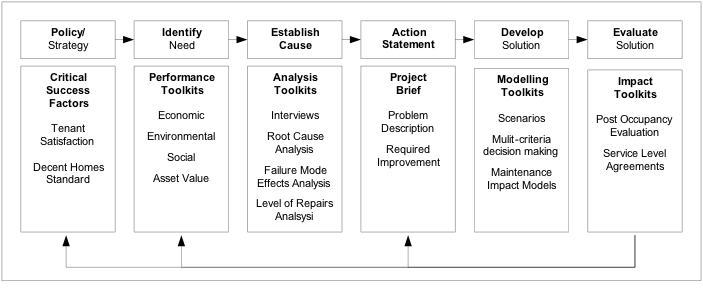 Figure 2: Performance Based Built Asset Management Model (Jones and Sharp, 2007)MethodologyThe focus of the project was a UK Registered Social Landlord (RSL) that owns and manages approximately 4000 homes, located mainly in inner London. The RSLs property portfolio was extremely diverse, ranging from large modern purpose built blocks, to Victorian street properties. Whilst he RSL owned few whole houses, more than 86% of its stock was made up of maisonettes and flats (the majority the result of the conversion of houses rather than purpose built blocks). Forty six percent of the stock were bedsits or one bedroom properties, 33% were two bedroom properties; 18% were three bedroom properties; and the remaining 3% were 4 and 5 bedroom properties. Forty nine percent of the stock was built before 1919; 8% between 1919 and 1944; 22% between 1945 and 1980; and 21% post 1980. A number of the RSLs properties were Listed Buildings and others were in Conservation Areas. At the time of the project the majority of the stock was in a reasonable state of repair, with the RSL spending approximately £11m per year on maintenance/refurbishment and a further £25m on new build. The RSL had a comprehensive asset management database, including an up to date condition survey of their stock, and had maintenance/refurbishment plans in place for general improvements over a 5, 10 and 30 year period. The RSL also had detailed contingency plans to deal with flooding events. For logistical reasons the fieldwork was limited to a sample of the RSL’s housing, of 1255 properties or 31.46% of their total stock, located in a single London Borough. A series of facilitated workshops, semi-structured interviews, building surveys of archetype housing units (undertaken by the RSLs consultants using standard UK guidelines), building simulation models and life cycle costing analyses were used to develop and test a range of practical adaptation planning tools that could be used to integrate climate change adaptation into the built asset management process.  The field work for this project took place in 2012/13. Although the project examined both flooding and overheating for the sake of brevity only the flooding results are presented here.ResultsThe following section describes the process that the participatory action research team went through to integrate the adaptation framework (Fig 1) into the performance based built asset management model (Fig 2). Step 1 - Identify Policy/Strategy Drivers: The first task was to establish the Critical Success Factors (CSFs) against which current and future performance would be judged. This was done through discussion with senior managers and by reference to the RSLs strategic plan and operational documents. The RSLs approach to the quality of their housing was governed by their ‘Performance Standard’ that described expectations for the quality of the stock. Although the Standard didn’t explicitly address the impact that climate change could have on a house it did establish the general principle that: “Your home should be in good working order and fit for purpose - it should meet a certain set of standards, both inside and outside and in shared and private areas to make it a safe and healthy environment to live in.”The Standard also implied that the RSL would adopt a proactive approach to ensuring that its homes meet the Standard.  To this end the ‘Standard’ provided the basis from which CSF’s were derived and against which the success of adaptation solutions would be measured. For flooding these were:Reduce disruption to tenants from flooding events. Performance thresholds to relate to the degree of disruption that a flood event would cause to tenants.To continue to maintain tenant confidence and trust in the RSLs ability to deal with climate change issues. Performance thresholds to be measured through the tenant satisfaction survey. Once the CSFs had been established a set of performance toolkits were developed to help identify adaptation needs. Step 2 - Identify Need: Toolkit 1 sought to identify those properties that were located in a potential (current and future) flood zone AND were vulnerable to water ingress. This toolkit involved superimposing the RSLs properties onto flood maps using geo-referenced data and a geographical information system to identify those properties that were at potential risk of flooding. Each property was then examined in more detail (using the RSLs asset management database, Google Street View, and external street surveys) to identify the potential for water ingress assuming a 0.5 m flood in the street immediately adjacent to the property. A combination of the potential flood risk and likelihood of water ingress into the property was used to determine the property’s level of vulnerability (Fig. 3) Toolkit 2 sought to quantify the impact that exposure to a flood would have on the performance-in-use of those properties at risk of such an event. Assessments of the potential impact of flooding events on a sample of those properties identified as highly vulnerable to such an event was used to identify their coping capacity. A combination of the potential damage that a flood event would cause and the recovery time it would take to return the property to its pre-flood performance level was used to categorise the properties coping capacity threshold as Low Medium or High. Figure 3: Typical vulnerability threshold matrix for floodingThe vulnerability and coping capacity for each property identified as ‘at risk’ of flooding was plotted onto a Resilience Matrix (Fig. 4). From this figure a number of properties were identified as highly vulnerable with a low coping capacity and these would be prioritized for early action in the asset management plan. Those properties that were highly vulnerable but had a Medium/Low coping capacity would be prioritized as short-medium term action in the asset management plan. Those properties that had a low vulnerability and high coping capacity would be reviewed at regular intervals as more climate change data became available.Step 3 - Establish Cause: Internal surveys of 26 typical properties were undertaken to establish the root cause of flooding damage and to identify potential adaptation solutions. In all cases these solutions were affected by legacy design decisions made when the buildings were newly constructed or underwent major refurbishments. Adaptation options in the form of resistance (preventing water entering the property) and resilience (increasing speed of recovery once the property has flooded) measures were considered for each surveyed property. From the surveys it was clear that it would be very difficult (if not impossible) to prevent water entering basement flats or basement floors of individual houses. Further, once water had entered the property it was likely to cause significant damage to both building components and fixtures & fittings that would require significant work in order to return the property to a habitable condition. Thus the best adaptation strategy for this type of property would be to let it flood but to improve the resilience of building components (non-structural) and fixtures & fittings to shorten the time it would take to return the property to a habitable condition. Similar analyses were undertaken for ground floor flats, houses and communal areas and a set adaptation principles (Fig 5) were developed in the form of an Action Statement (Step 4).Figure 4: Generic resilience matrix and specific resilience matrix for flood risk propertiesFigure 5: Adaptation principlesStep 5- Develop Solutions: The potential (technical and cost/benefit) for a wide range of flood resistance and resilience measures were assessed for each archetype property. A set of triggers and thresholds were developed to allow potential adaptations to be prioritised for inclusion into the built asset management plan. At the strategic level these triggers and thresholds tended to be statements of intent or desire, rather than quantified metrics to instigate an action. These statements of intent were related directly to the RSLs ‘Performance Standard’ and were expressed as commitments for each quadrant of the Impact/Priority Matrix shown in Fig. 4 and summarized in Table 1. In addition to the generic triggers and thresholds outlined above, specific action should be taken in Year 1 of the adaptation plan to address known, current problems. Where the problems are known, but the scale is unknown, action should be taken in the first 5 years of the adaptation plan to quantify the scale of the problem. Where there is uncertainty about the potential problem or a solution the situation should be regularly monitored. These thresholds and triggers are summarized in Table 2. Table 1: Action trigger/thresholds for flooding adaptationsStep 7 - Adaptation Strategy: Once all the previous described steps had been completed an adaptation strategy was developed to address the potential impact of flooding both today, and in the future. A typical part of the adaptation plan is shown in Table 3.Table 2: Thresholds and triggers for action in an adaptation plan.Table 3: Example extracted from the adaptation strategyDiscussionThis project sought to test the theoretical adaption framework developed through the CREW project by developing a set of tools that could be used to integrate it into a performance based built asset management planning model. Through this process a new 10 step model for adaption planning for future climate change was developed. This model is summarised in Table 4. Table 4: Ten step adaptation planning modelWhilst the theories supporting the adaptation framework and the performance based built asset management complemented each other, and at the theoretical level integration was fairly easy to achieve, a number of issues were identified that limited its practical application.Whist access to public data on past extreme weather events and potential impact of none climate change future events was generally available and suitable to inform step 1 of the adaptation planning model the data required for steps 2 and 3 wasn’t. Whilst UKCP09 climate change projections provided a means of generating future weather patterns the lack of future risk assessments (e.g. future flood risk maps, local heat islands etc.) made it difficult to assess the future vulnerability and resilience of the housing stock.  As such the project scenarios were based on possible relative changes to weather impacts rather than absolute risk projections. Whilst these scenarios worked well when introducing the problem and examining the generic vulnerability and resilience of the housing stock (see Jones et al, 2013 for further details), the lack of probability risk factors associated with the different scenarios limited their credibility when trying to prioritise adaptation actions. The lack of projected climate risk data must be addressed if real advances in adaptation planning are to be made.Whilst the toolkits developed to assess the impact of flooding (and overheating) on a range of archetypal properties worked well, allowing ‘potentially at risk’ properties to be clearly identified and generic adaptation solutions to be evaluated, the level of data required by the toolkits was significantly greater than that which existed within the RSLs built asset management database (step 4). As such re-survey work (internal and external) had to be undertaken to identify the potential impacts that flooding (and overheating) would have on the performance of a range of property archetypes before indicative adaptation solutions could be identified and evaluated (step 5).  Going forward the additional data needed for adaptation to climate change should be gathered as part of the routine stock condition survey process.Whilst the RSL had a clear understanding of its performance criteria through its ‘Performance Standard’ translating this into generic adaptation principles (step 6) and strategic level thresholds that trigger inclusion of an adaptation into their built asset management plans (step 7) was more complicated than had originally been considered. For example the RSL had a number of basement flats that were at risk from pluvial flooding. Whilst the initial approach to adaptation (from the performance standard) was to make these properties resistant to flooding, it became clear through the study that such adaptations would be uneconomical to achieve. As such a compromise threshold was agreed for these properties to allow them to flood but improve their resilience to speed up recovery. Initially the RSL were very concerned that this approach would be interpreted by tenants as a ‘don’t care’ attitude (contrary to the Performance Standard Principles) and as such they added a non-technical adaptation to work closely with tenants in the potentially ‘at risk’ properties to explain how they will support tenants through a flooding event. This included working with tenants to help them develop personal flood plans; providing support to allow tenants to protect valuable items; and having robust relocation plans in place. The other problem with setting meaningful priority thresholds (step 7) and developing adaptation plans (steps 8 and 9) was the lack of quantifiable (probabilistic) projected weather impact data and the numerous gaps in building data meant that only the most obvious adaptations were prioritised for action with the vast majority of adaptations being put ‘on hold’ until better information is available or until the future risk became obvious. As such, the adaptation strategy can best be described as cautious and reactionary. This approach is at odds with the need to accelerate adaptation of the existing built environment (IPCC, 2014b).ConclusionsThis project sought to integrate a theoretical adaptation framework with a performance based built asset management model to provide an approach by which Facilities Managers could develop short, medium and long term climate change adaptation plans. The project has described how a series of performance toolkits can be used to identify potential impacts of climate change on the performance of a house and how triggers and thresholds based on an organisation’s CSFs can be used to prioritise interventions as part of routine maintenance and refurbishment planning. Although developed for housing the 10 step model should be applicable to most property types.Whilst the underlying theory and the assessment tools developed in the project worked well, some of the underlying data required to support the tools was lacking or incomplete. As such, working assumptions had to be made that reduced the level of detail and confidence that Facilities Managers had in the final adaptation plans.  At the time of this project there was no consistent UK wide data on the future impact that climate change could have on physical performance of the building stock. Most flood maps that were available didn’t accommodate climate change scenarios and, in the case of pluvial flooding, didn’t map future rainfall predictions onto local drainage topology. As such the future flooding scenarios lack the currency associated with existing fluvial flood assessment. Where there are accepted climate change models, organisations asset management databases don’t generally contain the level of building detail required to develop adaptation solutions. Whilst these issues do not undermine the development of the adaptation strategy, they will influence attitudes towards adaptation planning, resulting in a wait and see approach which is at odds with the needs to plan for the implications of climate change. Better national and organisational data sets are needed to address this shortcoming.Finally, whilst the technical approach described in this paper worked well, it was developed within a mature (in climate change adaptation and mitigation terms) organisation that had previously assessed its vulnerability, resilience and adaptive capacity to respond to potential climate change threats (see Jones et al, 2013).  The approach may not be as easy to replicate for organisations who have not gone through this process. Also, it should always be remembered that it is people who are ultimately affected by the impacts of climate change and more work does need to be done to understand the factors that affect an individual’s vulnerability and resilience. In this study no account was taken of vulnerable people living in vulnerable houses. AcknowledgementsThe authors would like to acknowledge the support of the Engineering and Physical Sciences Research Council who funded the initial study (Grant Number EP/F035861/1) that developed the theoretical model on which this work was based and the Technology Strategy Board (Project Number 13839-86229) who funded the development of the adaptation strategy.ReferencesCLG (2007)  Improving the Flood Performance of New Buildings, RIBA Publishing, ISBN 978 1 85946 287 4, (available online http://www.planningportal.gov.uk/uploads/br/flood_performance.pdf [accessed on 30 November 2015]).CLG (2009) PPS25 Practice Guide, (available online https://www.gov.uk/government/uploads/system/uploads/attachment_data/file/7772/pps25guideupdate.pdf  [accessed on 30 November 2015]). Environment Agency (2009) The Flood Risk Regulations 2009, (available online http://www.legislation.gov.uk/uksi/2009/3042/contents/made accessed on 04/02/2013 [accessed on 30 November 2015]).Hallett, S. (2013) Community Resilience to Extreme Weather- the CREW Project: Final Report, (available online www.exytreme-weather-impacts.net. [accessed on 20 February 2016]).IPCC. (2014a) Synthesis Report Summary for Policy makers, (available online http://www.ipcc.ch/pdf/assessment-report/ar5/syr/AR5_SYR_FINAL_SPM.pdf [accessed on 30 Nov 2015]).IPCC. (2014b) Climate change 2014, impacts, adaptation and vulnerability, (available online http://ipcc-wg2.gov/AR5/images/uploads/WG2AR5_SPM_FINAL.pdf [accessed on 30 Nov 2015]).Jones, K. G., Brydson, H., Ali, F. & Cooper, J. (2013) “Assessing vulnerability, resilience and adaptive capacity of a UK Social Landlord”, International Journal of Disaster Resilience in the Built Environment, Vol 4, No 3, pp287-296.Jones, K. and Sharp, M. “A new performance-based process model for built asset maintenance”, Facilities, Vol 25, No 13/14, 2007, pp 525-535. Saunders, C. H. and Phillipson, M. C. (2003) "UK Adaptation Strategy and Technical Measures: the impacts of climate change on buildings, Building Research & Information, Vol 31, No 3-4, pp 210-221.Likelihood of a flood event Likelihood of a flood event Likelihood of a flood event Likelihood of a flood event No likelihoodLowMediumHighLikelihood of water ingress to the property / damage to critical infrastructureLikelihood of water ingress to the property / damage to critical infrastructureLikelihood of water ingress to the property / damage to critical infrastructureNo likelihoodNo likelihoodNot vulnerableNot vulnerableNot vulnerableNot vulnerableLikelihood of water ingress to the property / damage to critical infrastructureLikelihood of water ingress to the property / damage to critical infrastructureLikelihood of water ingress to the property / damage to critical infrastructureLowLowNot vulnerableLow vulnerabilityLow vulnerabilityLow vulnerabilityLikelihood of water ingress to the property / damage to critical infrastructureLikelihood of water ingress to the property / damage to critical infrastructureLikelihood of water ingress to the property / damage to critical infrastructureMediumMediumNot vulnerableLow vulnerabilityMedium vulnerabilityMedium vulnerabilityLikelihood of water ingress to the property / damage to critical infrastructureLikelihood of water ingress to the property / damage to critical infrastructureLikelihood of water ingress to the property / damage to critical infrastructureHighHighNot vulnerableLow vulnerabilityMedium vulnerabilityHigh vulnerabilityResilience QuadrantAction Trigger/ThresholdHigh Vulnerability / Low Coping CapacityTake action to improve resistance and/or resilience in the next 5 years.High Vulnerability / High Coping CapacityTake action to improve resistance and/or resilience in years 6 to 10.Low Vulnerability / Low Coping CapacityTake action to improve resistance and/or resilience in years 11 to 30.Low Vulnerability / High Coping CapacityTake no action.Year to ActionThresholdTrigger1Know scale of problem and solutionKnown level of risk is high2-5Know problem exists but don’t know scale or solutionEstablish level of risk6-30Unsure if problem exists. Don’t have a solutionContinue to monitor riskProperty TypeVulnerability - FLOODINGTimescale for ActionVulnerable Street HousesWhere ever possible floodwater should be prevented from entering the house. Depending on the depth of any water entering the house (will depend on floor level above the street, existence of a basement etc.) resilient fixtures and fittings should be used to ensure that the house can be returned to a habitable condition in the shortest period of time. Vulnerable Street HousesUndertake detailed surveys of the vulnerable properties identified in this report to identify the flood resistant actions required to prevent water entering the property (including the sealing of air bricks, appropriateness of door dams, non-return valves on drainage and foul water systems etc.). Identify the impact that any floodwater entering the property would have on the post-flood recovery period. These plans should include a detailed assessment of post-flood building works and an estimate of the time to return the house to a habitable (or part habitable) condition. Year 2-5Vulnerable Street HousesAssess the potential of resilience measures to reduce the estimated time to return the house to a habitable (or part habitable) condition. In particular examine measures that improve the resilience of essential services, kitchen and bathroom areas. Undertake a more detailed cost/benefit analysis of these measures and implement those that are appropriate when next refurbishment is planned.Year 2-5Vulnerable Street HousesEnsure that the RSL is signed up to the environment agency early warning service and develop a communications strategy that informs its residents of an impending flood events and keeps them informed of progress through the clean-up and repair phase. Year 1Vulnerable Street HousesEngage with the residents living in these houses to ensure that they are as prepared as possible for potential flooding events. Consider providing labour to assist residents in the removal of personal and treasured items to the upper floors of the houses.Year 1Vulnerable Street HousesEnsure that arrangements are in place with alternative landlords to provide temporary accommodation for those residents displaced by a flood.Year 1StepStepActions 1Identify current climate related threats to your stockExamine local histories for details of climate related impacts. This could involve reviewing national and local climate risk assessments (e.g. flood maps) and identifying previous extreme weather events that have affected the region where properties are based. 2Develop future climate impacts scenarios that are relevant to your circumstancesIdentify future climate impact change predictions for your area. This could include reviewing national climate change assessments where they exist and undertaking absolute climate change assessments where possible. In most cases individual organisations will not have access to the resources necessary to undertake absolute assessments so relative (step-up or morphing) assessments can be used as an alternative to predict the scale of potential future extreme weather events. 3Map current and future climate threats to your property portfolioExamine known vulnerabilities of your stock to the key weather impacts. This would include geo-mapping the location of each of your properties onto current and future climate change risk maps (e.g. flooding, overheating etc.) and identify the numbers of properties at risk and the level of the risk (e.g. flood type, flood depth, flood duration etc.) for each property. Review the ability of existing disaster planning to cope with any increased incidence of extreme weather events.4Identify the coping capacity of your properties to current and future climate threatsAssess the impact that a climate related event would have on your property portfolio. This would involve identifying typical property archetypes for a range of climate change events (flood impact assessments, overheating etc.) ensuring that the organisation have the data (either in their asset management system or through housing surveys) to assess the vulnerability and coping capacity of the property to each event. Develop organisation specific vulnerability and coping capacity thresholds for each property archetype against each climate change impact. Plot vulnerability and coping capacity onto a Resilience Matrix.5Identify possible adaptation solutionsIdentify appropriate resistant and resilience measures. This will include modelling the effect of a range of adaptation options against each archetype for each climate change impact and assessing the technical feasibility of retrofitting adaptation measures.6Articulate required improvements to the performance of your propertiesIdentify performance expectations for your properties against each climate change impact. For example, Let properties flood and ensure rapid recovery; orPrevent water ingress where ever possible; orEnsure at least one room in every property does not over heat; etc.7Identify prioritiesDevelop priority thresholds based on the performance expectations identified in step 6. Identify what types of adaptation should occur in years 1-5; 6-10; and years 11-30? 8Develop adaptation strategyIdentify the actions to be taken for each vulnerable property archetype. This could include identifying known problems for immediate action in year 1; gathering missing data (surveys) for high risk properties in years 1-5; and monitor performance of medium risk properties in years 6-30. All other missing data should be collected as a part of the normal re-survey cycle. 9Prepare adaptation planIdentify individual properties requiring action in years 1-5 (steps 3, 4 and 8). This will involve detailed (property level) assessments of the potential for different adaptation solutions identified in step 5 to achieve the performance improvements identified in step 6. Use priority thresholds (step 7) to order adaptation actions. Cost each solution and select appropriate ones for inclusion in the adaptation plan. Develop an adaptation programme for the works over a 5 year period.10Implement and test planMonitor effectiveness of interventions and close the feedback loop. If you experience a climate related event how well did your plans work? If you don’t experience an event then test your plans against a simulation. Review the effectiveness of your Disaster Management and Contingency Plans